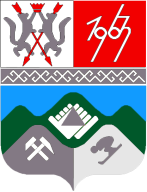 КЕМЕРОВСКАЯ ОБЛАСТЬТАШТАГОЛЬСКИЙ МУНИЦИПАЛЬНЫЙ РАЙОНАДМИНИСТРАЦИЯ ТАШТАГОЛЬСКОГО МУНИЦИПАЛЬНОГО РАЙОНАПОСТАНОВЛЕНИЕот « 27 »сентября 2019г. № 1224-п           О создании Штаба по финансовому мониторингу и выработке мер поддержки отраслей экономики                                            Таштагольского муниципального района Во исполнение постановления Губернатора Кемеровской области от 12.01.2009г. № 1-пг «О создании штаба по финансовому мониторингу, обеспечению устойчивого развития экономики и социальной стабильности Кемеровской области» в целях обеспечения проведения единой скоординированной политики в Таштагольском муниципальном районе по предотвращению возможных негативных последствий в связи с нестабильной ситуацией на мировых финансовых рынках, Администрация Таштагольского муниципального района постановляет:     1.Утвердить состав Штаба по финансовому мониторингу и выработке мер поддержки отраслей экономики Таштагольского муниципального района согласно приложения №1 к настоящему постановлению.     2.Утвердить Положение о штабе по финансовому мониторингу и выработке мер поддержки отраслей экономики Таштагольского муниципального района согласно приложения №2 к настоящему постановлению.     3.Пресс-секретарю Главы Таштагольского муниципального района (М.Л.Кустова) разместить настоящее постановление на официальном сайте Администрации Таштагольского муниципального района в информационно-телекоммуникационной сети «Интернет».     4.Контроль за выполнением настоящего постановления оставляю за собой.    5.Настоящее постановление вступает в силу с момента подписания. Глава Таштагольского муниципального района                                                                В.Н.Макута                                                                                                                                Приложение №1                                                                                                                                к постановлению администрации                                                                                                                                Таштагольского муниципального                                                                                                                                 района                                                                                                                                от  27.09.2019   №1224-п Состав Штаба по финансовому мониторингу и выработке мер поддержки отраслей экономики Таштагольского муниципального районаМакута В.Н.- Глава Таштагольского муниципального района, руководитель штаба;Орлов А.Г. - первый заместитель Главы Таштагольского муниципального района по жилищно-коммунальному хозяйству, заместитель руководителя штаба;Целюк И.А. – заместитель начальника экономического отдела администрации Таштагольского муниципального района, секретарь штабаЧлены штаба:Колмогоров Д.О. - заместитель Главы Таштагольского муниципального района по  строительству;Попов С.Е. - заместитель Главы Таштагольского муниципального района по промышленности, транспорту и связи;Гришуков А.В. – и.о. заместителя Главы Таштагольского муниципального района по координации работы правоохранительных органов, мобилизационной подготовке, ГО и ЧС;Губайдулина  В.В. – и.о. заместителя Главы Таштагольского муниципального района по социальным вопросам;Адыяков С.В.- заместитель Главы Таштагольского муниципального района по национальным вопросам;Азаренок И.Г.- председатель Совета народных депутатов  Таштагольского муниципального района (по согласованию);Глазырина И.А.- помощник депутата Совета народных депутатов Кемеровской области (по согласованию);Моисеева Л.А.– начальник  Финансового управления по Таштагольскому району (по согласованию);Шумский Р.В.–  начальник отдела МВД России по Таштагольскому району (по согласованию);Карманов А.В. – прокурор г.Таштагола (по согласованию);Комарова Н.А.- председатель Комитета по управлению муниципальным имуществом Таштагольского муниципального района;Мельник Е.Н.–председатель Контрольно-счетной комиссии Таштагольского муниципального района (по согласованию);Харченко Татьяна Михайловна – старший госналогинспектор отдела камеральных проверок №2 Межрайонной ИФНС России № 13 по Кемеровской области (по согласованию);Гредина Н.Г. – директор ГКУ Центр занятости населения г.Таштагола (по согласованию);Кириленко А.В. –  руководитель клиентской службы в г.Таштаголе  ГУ ПФР в г.Осинники (межрайонная) (по согласованию);Санников В.И. – директор филиала №14 г.Таштагола Кузбасского регионального Отделения Фонда Социального Страхования (по согласованию).                                                                                                                                                             Приложение №2                                                                                                                                к постановлению администрации                                                                                                                                Таштагольского муниципального                                                                                                                                 района                                                                                                                               от  27.09.2019   №1224-п ПОЛОЖЕНИЕ О ШТАБЕ ПО ФИНАНСОВОМУ МОНИТОРИНГУ И ВЫРАБОТКЕ МЕР ПОДДЕРЖКИ ОТРАСЛЕЙ ЭКОНОМИКИТАШТАГОЛЬСКОГО МУНИЦИПАЛЬНОГО РАЙОНА1. Общие положения1.1. Штаб по финансовому мониторингу и выработке мер поддержки отраслей экономики Таштагольского муниципального района (далее - штаб) создан  в целях обеспечения проведения единой скоординированной политики в Таштагольском муниципальном районе по предотвращению возможных негативных последствий в связи с нестабильной ситуацией на мировых финансовых рынках.1.2. Штаб является коллегиально-совещательным органом при Администрации Таштагольского муниципального района.1.3. В своей деятельности штаб руководствуется нормативно-правовыми актами Российской Федерации, Кемеровской области-Кузбасса и администрации Таштагольского муниципального района, в том числе настоящим Положением.1.4. При осуществлении своей деятельности штаб взаимодействует с органами государственной власти Российской Федерации и Кемеровской области-Кузбасса, органами местного самоуправления Таштагольского муниципального района,  межрайонной инспекцией Федеральной налоговой службы N 13 по Кемеровской области, прокуратурой г.Таштагола, Отделом МВД России по Таштагольскому району, Управлением Пенсионного фонда России в  г.Осинники (межрайонная) , филиалом N 14 г.Таштагола  Кузбасского регионального отделения Фонда социального страхования, предприятиями и организациями осуществляющими свою деятельность на территории Таштагольского муниципального района, профсоюзными организациями и объединениями, индивидуальными предпринимателями,  а также населением Таштагольского муниципального района.2. Основные задачи штаба2.1 Анализ существующих и прогнозирование возможных процессов, событий и кризисных ситуаций в Таштагольском муниципальном районе, их предупреждение и разрешение;2.2  Выработка правовых, экономических и организационных рекомендаций по решению проблем предприятий и организаций, индивидуальных предпринимателей, на которых наблюдается кризисная социально-экономическая ситуация.3. Права штабаШтаб при осуществлении своей деятельности имеет право:3.1.Запрашивать  и  получать от предприятий и организаций района, профсоюзных организаций и объединений, индивидуальных предпринимателей  информацию, необходимую для решения возложенных на штаб задач;3.2.Заслушивать физических лиц, руководителей предприятий и организаций, индивидуальных предпринимателей на которых наблюдается кризисная социально-экономическая ситуация;3.3.В случаях обнаружения признаков правонарушений направлять информацию о кризисных социально-экономических ситуациях на предприятиях и организациях, осуществляющих деятельность на территории Таштагольского муниципального района, в правоохранительные и иные надзорные органы для принятия мер в соответствии с действующим законодательством;3.4.Принимать решения по вопросам повестки заседания штаба.4. Структура и порядок деятельности штаба4.1. В состав штаба входят: руководитель,  заместитель руководителя и члены штаба, состав штаба утверждается постановлением администрации Таштагольского муниципального района.4.2. Заседания штаба проводит руководитель, а в его отсутствие - заместитель руководителя.4.3. Руководитель штаба осуществляет организацию и общее руководство деятельностью штаба, утверждает повестку заседания штаба, подписывает решения и протоколы заседания штаба.4.4. Заместитель руководителя штаба осуществляет организационную деятельность штаба.4.5. Секретарь штаба  согласовывает с заместителем руководителя повестку заседания штаба и список предприятий, организаций, индивидуальных предпринимателей  и физических лиц для рассмотрения на заседании штаба, ведет протоколы, готовит решения штаба, выписки из протоколов для юридических и физических лиц, рассмотренных на заседаниях штаба, обеспечивает мониторинг выполнения мероприятий, принятых на заседаниях штаба, формирует и направляет отчеты во все заинтересованные инстанции о деятельности штаба.   4.6. Заседания штаба проводятся по мере необходимости, но не реже одного раза в месяц.4.7. На заседания штаба по соглашению могут приглашаться руководители органов исполнительной власти Таштагольского муниципального района, структурных подразделений Администрации района и организаций, осуществляющих деятельность на территории Таштагольского муниципального района, независимо от ведомственной принадлежности и форм собственности.4.8. На заседаниях штаба заслушиваются руководители предприятий и организаций, на которых наблюдается кризисная социально-экономическая ситуация, индивидуальные предприниматели, заслушиваются физические лица анализируется сложившаяся ситуация на территории района, разрабатываются предложения по антикризисным мероприятиям и принимаются решения по вопросам повестки заседания штаба.4.9. Решения штаба принимаются коллегиально путем обсуждения.4.10. Решения штаба оформляются в форме протокола, который подписывается руководителем штаба.4.11. Организационно-техническое обеспечение деятельности штаба осуществляет экономический отдел Администрации Таштагольского муниципального района.